				Villkor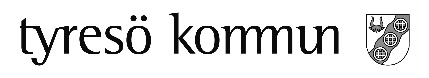 				Bilaga 1						20230324Tyresö kommuns villkor och taxa för nyttoparkeringstillstånd för mobila måltidsförsäljningsställen (foodtrucks) i Tyresö kommunFöretag med verksamhet inom Tyresö kommun kan ansöka om nyttoparkeringstillstånd för fordon som används som arbetsredskap för att bedriva måltidsförsäljning. Endast ett tillstånd per företag beviljas.Villkor för ansökan: Företaget som ansöker ska vara registrerat för F-skatt eller FA-skatt hos Skatteverket.  Fordonet som ansökan avser ska vara upptaget i vägtrafikregistret eller motsvarande utländska            register. Det ska vara registrerat som personbil, lastbil eller buss. Totalvikten får inte överstiga   3,5 ton.  Serveringslucka ska finnas på höger sida av fordonet, lucka får också finnas på vänster sida.             Endast luckan som är riktad mot gångbanan får vara öppen när nyttoparkeringstillståndet   nyttjas. Fordonet ska vara anpassat för försäljning av enklare måltider t.ex. frukost, lunch.  Minst två bilder ska bifogas ansökan som visar fordonet såväl från utsidan som inifrån. - Serveringsluckans placering ska framgå av bilden, här avses luckan på höger sida. - Elverk får inte placeras på gatan utanför fordonet. Av bilden ska det framgå om elverket är inbyggt eller om det     är placerat med någon fästanordning utanpå fordonet.Övrig information: Avgiften för ett tillstånd är 7000 kronor per fordon och år, alternativt för en sommarperiod    (1 april - 31 oktober) på 5000 kronor per fordon. Avgiften är exklusive moms och betalas direkt    via e-tjänsten eller faktureras för hel önskad period och går inte att delbetala.   En extra avgift tillkommer på 200 kr för bilbyte eller vid utfärdande av nytt tillstånd vid förlust       under innevarande år. Avgiften är exklusive moms. Samtliga lagar och bestämmelser för verksamheten ska följas. Företaget har ansvar för att hantera sitt avfall. Beviljat tillstånd får inte överlåtas till en annan näringsidkare. Tillståndet kan återkallas: - Om avgiften inte erläggs inom föreskriven tid.  - Om gällande lagar, bestämmelser och villkor inte följs vid uppställning med stöd av tillståndet. - Om den anmälda livsmedelshanteringen begränsas av Södertörns miljö- och hälsoskyddsförbund till att    inte omfatta hanteringen i föreskrivna villkor.Villkor och begränsningar i samband med måltidsförsäljning: Tillståndet är knutet till ett enskilt fordon. Tillståndet gäller alla dagar klockan 07-22 för en tillfällig uppställning upp till fyra timmar   per parkeringstillfälle i samband med måltidsförsäljning. Tillståndet gäller på gatumark där det är tillåten parkering upp till 24 timmar. På tidsbegränsade parkeringsplatser med kortare uppställningstid än fyra timmar    (t.ex. 2-timmars parkering). Gäller tidsbegränsningen som framgår på respektive plats. Tillståndet gäller på gatumark där det är skyltat med parkeringsförbud, dock inte på tidsangivna   eller veckodagsangivna parkeringsförbud och där det är skyltat med parkeringsförbud områdes    vägmärke E20. Parkeringen får inte hindra eller försvåra snöröjning, renhållning eller annat arbete på väg. Fordonet får inte parkeras så att det hindrar framkomligheten, in- och utfart eller utgör fara för        ordning och säkerhet i trafiken. Fordonet får inte parkeras så att serveringsluckan öppnas mot en cykelbana/cykelfält. När serveringsluckan är öppen bör den märkas ut och får inte sitta så lågt att den utgör fara för    personer som vistas vid fordonet. Tillståndet ska placeras väl synligt i främre vindruta på högra sida tillsammans med en p-skiva   som anger ankomsttid. Inställningen får inte ändras på p-skivan under pågående parkering.         Verksamheten ska vara rörlig. Inga föremål får placeras utanför fordonet, som till exempel stolar,   bord, menytavlor, elverk eller liknande. Tomgångskörning får inte ske längre än en minut Tillståndshavaren ansvarar för skador som kan uppkomma p.g.a. verksamheten eller som drabbar    tredje man.Tillståndet gäller inte: På platser med förbud att stanna  Tillståndet gäller inte på parkeringsförbud med tidsangivna eller veckodagsangivna   parkeringsförbud och där det är skyltat med parkeringsförbud områdes vägmärke E20. På gågata, gångfartsområde eller på tomtmark (t.ex. där det är skyltat att något bolag övervakar   parkeringen) På särskilt anordnad parkeringsplats – t.ex. parkeringsplats för rörelsehindrad, mc-plats. På plats som reserverats för särskilt ändamål – t.ex. lastplats, taxiplats, vändplats. I körfält reserverat för fordon i linjetrafik eller busshållplats. Som färdtillstånd på gator med förbud mot fordonstrafik eller förbud mot trafik med fordon av   visst slag. Tillståndet gäller inte inom naturreservat eller nationalpark. På platser enligt 14 § i Lokala ordningsföreskrifter för Tyresö kommun där det krävs   polistillstånd för tillfällig försäljning.